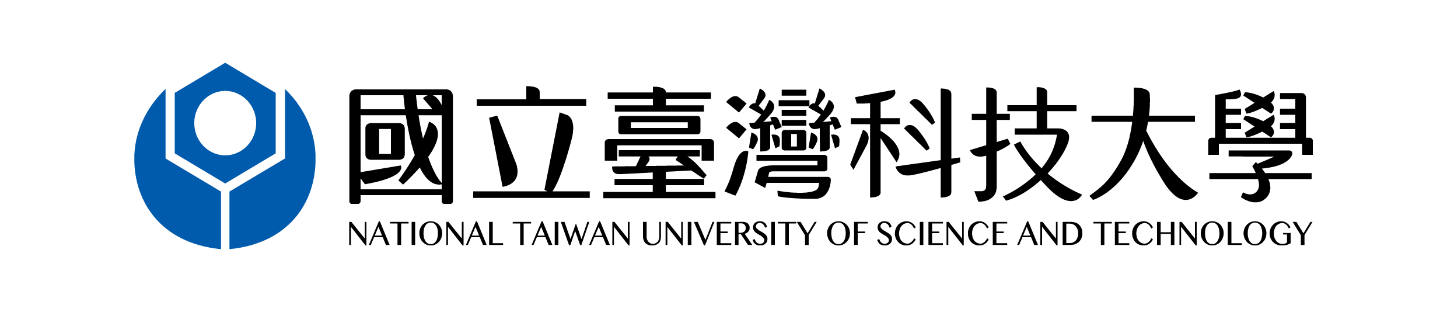 磨課師(MOOCs)課程獎勵申請表課程名稱：申請教師：                (簽章)系所主管：                (簽章)學院主管：                (簽章)申請日期：      年      月      日注意事項：申請教師請將資料上傳雲端空間，並提供教發中心檔案下載連結，中心將以電子形式供評審委員評閱。本申請表完成填寫後，需另請申請教師印出紙本並完成封面的簽章處，於規定期限內繳交至教務處教學發展中心(國際大樓IB-205辦公室)。資料整理請參見說明(申請表最後一頁)，如有任何疑問，請洽教務處教學發展中心承辦人張祐琳小姐，電話：(02)2730-1021；E-mail：una@mail.ntust.edu.tw目         錄課程基本資料	課程規劃	教學活動設計	教學理念與策略	教學計劃課程教材時數統計學習成效評量學習歷程資料紀錄分析與運用其他補充資料課程基本資料課程規劃教學活動設計教學理念與策略教學計劃(請說明課程的設計構想)本表格如不敷使用，請自行增加。◆授課內容呈現方式包含：(1)同時入鏡 (2)不同時入鏡 (3)戲劇情境 (4)虛實結合 (5)實景授課 (6)實務示範(7)螢幕錄影 (8)動畫 (9)訪談/對話式教學 (10)其他課程教材時數統計(四) 學習成效評量(五) 學習歷程資料紀錄分析與運用(六) 其他補充資料磨課師(MOOCs)課程獎勵申請資料上傳雲端說明申請資料請以網路雲端方式繳交，電子檔內容編排說明如下：內容應包含以下四項(請以資料夾區分)獎勵申請表 ○○○老師磨課師(MOOCs)課程獎勵申請表，請上傳word或pdf檔。磨課師課程簡介影片影片長度大約2分鐘。(續開課程未更新影片不需再繳交影片，如有更新影片則請補繳影片)課程教學影片非隨堂錄影影片，影片畫質須為1080p以上且包含字幕及後製。(續開課程未更新影片不需再繳交影片，如有更新影片則請補繳影片)。其他有助於審查資料課程名稱授課教師開課期程修課學生人數完課學生人數項目填寫欄位課程特色課程目標學習對象先備知識課程概況本門課程是否為新申請磨課師(MOOCs)課程獎勵之課程：□新申請磨課師(MOOCs)課程獎勵。□曾經申請過磨課師(MOOCs)課程獎勵，但超過60%以上錄製內容大幅更新。請詳述課程更新內容：(至少300字上)________________________________________________________________________________________________________________________________________________________________________________________________________________________□曾經申請過磨課師(MOOCs)課程獎勵，且內容並未大幅更新。填寫欄位集次/週次主題教學單元影片教學單元影片教學單元影片線上教學活動規劃集次/週次主題單元授課內容 影片長度呈現形式/教材線上教學活動規劃☐討論活動☐自動評分測驗☐學前問卷☐同儕互評☐作業☐討論活動☐自動評分測驗☐學前問卷☐同儕互評☐作業☐討論活動☐自動評分測驗☐學前問卷☐同儕互評☐作業☐討論活動☐自動評分測驗☐學前問卷☐同儕互評☐作業☐討論活動☐自動評分測驗☐學前問卷☐同儕互評☐作業☐討論活動☐自動評分測驗☐學前問卷☐同儕互評☐作業☐討論活動☐自動評分測驗☐學前問卷☐同儕互評☐作業☐討論活動☐自動評分測驗☐學前問卷☐同儕互評☐作業☐討論活動☐自動評分測驗☐學前問卷☐同儕互評☐作業☐討論活動☐自動評分測驗☐學前問卷☐同儕互評☐作業☐討論活動☐自動評分測驗☐學前問卷☐同儕互評☐作業☐討論活動☐自動評分測驗☐學前問卷☐同儕互評☐作業☐討論活動☐自動評分測驗☐學前問卷☐同儕互評☐作業☐討論活動☐自動評分測驗☐學前問卷☐同儕互評☐作業☐討論活動☐自動評分測驗☐學前問卷☐同儕互評☐作業☐討論活動☐自動評分測驗☐學前問卷☐同儕互評☐作業☐討論活動☐自動評分測驗☐學前問卷☐同儕互評☐作業☐討論活動☐自動評分測驗☐學前問卷☐同儕互評☐作業☐討論活動☐自動評分測驗☐學前問卷☐同儕互評☐作業☐討論活動☐自動評分測驗☐學前問卷☐同儕互評☐作業請說明課程總結性評量方式與內容，協助學習者對課程目標的掌握，以檢核其學習成就。請說明配分、評分、及格標準、作業繳交與同儕互評要點等。˙請說明如何蒐集學習歷程資料。˙請說明預計如何分析與運用學習歷程資料，並作為再次開課之參考。˙同學上課心得或質性建議…等等